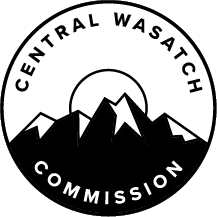 MINUTES OF THE CENTRAL WASATCH COMMISSION (“CWC”) EXECUTIVE/ BUDGET/AUDIT COMMITTEE MEETING HELD ON MONDAY, DECEMBER 19, 2022, AT 3:30 P.M. AT THE CWC OFFICES LOCATED AT GATEWAY AT 41 NORTH RIO GRANDE STREET, SUITE 102, SALT LAKE CITY, UTAH.Present:  		Chris Robinson, Chair		Mayor Erin Mendenhall		Laura Briefer		Annalee Munsey		Will McCarvill		Barbara CameronCWC Staff:		Blake Perez, CWC Executive Director of Administration		Lindsey Nielsen, CWC Executive Director of PolicyOpen Executive/Budget/Audit Committee MeetingChair Christopher F. Robinson Will Call the Meeting to Order and Welcome Committee Members and the Public.Chair Robinson called the Executive/Budget/Audit Meeting to order at 3:30 p.m.  He informed those present that Mayor Erin Mendenhall would join the meeting at 4:10 p.m.  The Committee Will Approve Meeting Minutes from November 21, 2022.MOTION:  Mayor Mendenhall moved to APPROVE the Executive/Budget/Audit Committee Meeting Minutes from November 21, 2022.  Chair Robinson seconded the motion.  The motion passed with the unanimous consent of the Committee.  Legislative and Land Tenure Committee UpdateMayor Erin Mendenhall will Initiate a Discussion with the Committee Around Next Steps for the Legislation.Laura Briefer shared information on behalf of Mayor Mendenhall related to the Legislative and Land Tenure Committee.  She reported that a portion of the update was shared at the last Central Wasatch Commission (“CWC”) Board Meeting.  The Legislative and Land Tenure Committee convened on November 3, 2022, to refocus the Committee.  She explained that the Committee previously met in 2021.  The Central Wasatch National Conservation Recreation Area Act (“CWNCRA”) was in good shape to potentially be introduced to congress.  Ms. Briefer explained that there would be feedback from congressional staff and others when the CWNCRA was reintroduced.  As a result, there could be additional refinements and additions.  One of the main outcomes of the last Legislative and Land Tenure Committee Meeting was that the Committee Members and CWC Board Members could benefit from a detailed review of the legislation and some of the CWNCRA history.  Those informational sessions had since taken place.  Ms. Briefer thanked CWC Executive Director of Policy, Lindsey Nielsen, for sharing that information and handling the outreach.  The informational sessions were well done.Ms. Briefer asked that the Executive/Budget/Audit Committee consider how to best proceed with the legislation.  For instance, whether there should be redrafts and how the process should move forward.  Additionally, the Committee could consider how to receive more public input or feedback through various public comment periods.  Something that had been brought to the attention of the Committee was that the Bonneville Shoreline Trail Advancement Act had some forward progress in the house.  That could impact what was in the current draft of the CWNCRA.  Will McCarvill referenced the original Bonneville Shoreline Trail trade out of lands that was negotiated in good faith many years ago.  Ms. Briefer explained that the creation of the CWNCRA and the negotiation process were complex.  There were high-quality wilderness and watershed lands that were proposed to be preserved.  She had concerns related to the Bonneville Shoreline Trail Advancement Act because some leverage would be lost.  In addition, she was not sure that the same quality of wilderness would be added in through that act. Chair Robinson reported that the Bonneville Shoreline Trail Advancement Act had been highly approved by the house.  He wondered if this would benefit or harm the CWNCRA.  Ms. Briefer was not certain but offered to speak to others about the matter.  She wanted to better understand the perceptions that congress and other stakeholder groups had about the CWNCRA.  Chair Robinson asked about the next steps for the CWNCRA.  It sounded like the Bonneville Shoreline Trail Advancement Act would continue to move forward on its own.  Ms. Briefer believed that for the CWNCRA, the next step was to determine how to proceed with the introduction of the bill.  There had been some strategic discussions regarding state-level support to secure a congressional sponsor.  Depending on the Bonneville Shoreline Trail Advancement Act, the legislation may need to be further refined.  It was important to consider how to proceed politically and with the public engagement piece as the work moved forward.  Barbara Cameron wondered whether new Stakeholders Council Members could receive an update about the CWNCRA from CWC Staff.  Ms. Nielsen confirmed that this could be done.Visitor Use Study UpdateStaff will Give an Update on the CWC’s Visitor Use Study.CWC Executive Director of Administration, Blake Perez shared information about the Visitor Use Study.  There was some delay in the data from DC to the Utah State University team.  As a result, there would be a minor delay in a portion of the Visitor Use Study.  He reported that Dr. Jordan Smith had laid out a phased release of the Visitor Use Study.  Over the next six months, there would be two major pieces of the Visitor Use Study released.  The trails portion of the Visitor Use Study would be presented to the CWC Board at the January 2023 CWC Board Meeting.  The outcomes from that portion of the Visitor Use Study would be presented to the Trails Committee in February 2023.  There would be trails-specific analysis data and recommendations.  The final portion of data would come back from DC in the spring.  As a result, it was anticipated that the full Visitor Use Study would be presented to the CWC Board in May 2023.  The analysis would include specific activity profiles, economic benefits, geographic recreation dispersion, total visitation, and use estimates.  Between now and then, the CWC would work with the Utah State University team and U.S. Forest Service to define how the Visitor Use Study would assist stakeholders in their management of the Central Wasatch.  For instance, incorporation into the Environmental Dashboard, work plan development, and potential policy changes.Environmental Dashboard UpdateStaff will Give an Update on the 6th Element for the Environmental Dashboard.Mr. Perez reported that CWC Staff previously recommended incorporating the sixth element, which was the human element, into the Environmental Dashboard.  To do so, a budget amendment was necessary.  Mayor Jeff Silvestrini recommended that a budget amendment be done in March 2023 and that the sixth element be straddled over two fiscal years.  However, it was possible to start the work prior to the budget amendment.  Mr. Perez had spoken to CWC Legal Counsel, Shane Topham, and that would not be a problem.  The CWC could do contract amendments with Utah State University and the University of Utah in January 2023.  The work plan was approximately five to six months.  The sixth element could be incorporated into the Environmental Dashboard in May or June 2023 with a contract amendment in June 2023.  The budget amendment would be done in March 2023 and the invoice would be paid at the end of this fiscal year and the beginning of the next fiscal year.  Mr. Perez clarified that the contract amendments could be done at the January 2023 CWC Board Meeting and there could then be a budget amendment in March 2023.  It was anticipated that the costs would be approximately $32,000.  It would be $16,000 in the current fiscal year and $16,000 in the next fiscal year.  Ms. Nielsen explained that the Environmental Dashboard team was already aware of their desire to add the sixth element.  The team was prepared to start on that work as soon as the CWC was ready.  Ms. Nielsen hoped that the data from the Visitor Use Study would be incorporated into the Environmental Dashboard in June or July 2023.  The sixth element memo was shared with those present.  Ms. Briefer asked about entering into a contract without having the funds committed.  She wondered how the project team felt about that.  Mr. Perez stated that he had spoken to the team and had shared the planned timeline.  The project team was supportive of this.  Ms. Briefer wanted to know whether the funding would come from reserves.  Mr. Perez clarified that it would depend.  The money could come from reserves, but there may be other opportunities as well.  Stakeholders Council UpdateStakeholders Council Co-Chair Will McCarvill and Barbara Cameron will Provide an Overview of Recent Stakeholders Council Activity.Mr. McCarvill reported that there would be a busy Stakeholders Council Meeting in February 2023.  There had recently been a meeting with CWC Staff to review the information shared during the CWC Board Retreat.  The internal discussions related to the storyboarding exercise.  A lot of good ideas were shared and it was important to determine how to best move forward.  Mr. McCarvill stated that a survey would be released shortly to determine what kind of training the Stakeholders Council would most like to have.  There was an allocation of approximately $2,500 that could be utilized towards some kind of training or bonding session.  The survey would be released in early January and the intention was to have a short turnaround time so a decision could be made.    Ms. Cameron explained that the Stakeholders' Council leadership had been impressed by the CWC Board Retreat.  She felt it would be worthwhile for the Stakeholders Council to have a similar type of retreat.  Ms. Cameron asked whether Mr. Topham had done any additional work on the recommendations that the Stakeholders Council had forwarded to the CWC Board.  Mr. Perez offered to reach out to Mr. Topham to confirm this.  However, there was an expectation that the Resolutions would be prepared ahead of the January 2023 CWC Board Meeting. Ms. Cameron reported that a trails survey was being conducted by Landmark Design and the Forest Service.  It was an excellent source of outreach.  She shared the meeting dates in the Zoom chat box.  There would be meetings held in January and February 2023.  Mr. McCarvill clarified that the work related to the Tri-Canyons Trail Master Plan that the Forest Service had been working on.  This was something that had been discussed by the CWC Trails Committee.  Mr. McCarvill believed the Tri-Canyons Trail Master Plan would be released in 2024.  The Environmental Dashboard and Visitor Use Study information would be utilized as the plan rolled out.  Budget DiscussionStaff will Present an Overview of Expected Membership Contributions for Consideration and Discussion by the EBAC.Mr. Perez reported that information related to the membership contributions had been shared at the last CWC Board Meeting and at the last Executive/Budget/Audit Committee Meeting.  However, there was an update that Mayor Silvestrini wanted to share with the Committee.  The last memo included several scenarios for membership contributions.  There was a desire to set up one-on-ones with CWC Board Members to discuss each of the possibilities.  This process would make it clear whether the different member jurisdictions had a preference.  Mr. Perez reported that those discussions would start in the early part of January 2023.  Those would be scheduled shortly and updates would be shared at the February 2023 Executive/Budget/Audit Committee Meeting.Chair Robinson wondered if the one-on-ones were intended to determine the 2023 contribution levels or if there was a desire to focus on a longer-term strategy.  Mr. Perez explained that the plan was to identify the preferred strategy, both short-term and long-term.   Chair Robinson allowed time for public comments.Patrick Shea wondered if the Stakeholders Council would look at the Visitor Use Study before the CWC Board Meeting in January 2023.  Chair Robinson did not believe so.  Mr. McCarvill clarified that the intention was to have the Visitor Use Study roll out to the Trails Committee before the Stakeholders Council Meeting.  The Trails Committee had a lot of expertise.  Mr. Perez added that the trails portion of the Visitor Use Study would be presented to the CWC Board on January 9, 2023.  That would be publicly available for review.  It would then be presented at a Trails Committee Meeting.  Chair of the Trails Committee, John Knoblock, would then share an update with the Stakeholders Council at the meeting in February 2023.  The remaining portions of the Visitor Use Study would be presented to the CWC Board in May 2023. Mr. Shea was concerned about the data delays referenced earlier.  Mr. Perez reported that there had been a delay in the data from DC that was gathered as part of the Forest Service Five-Year Visitor Management Plan.  Dr. Smith did not anticipate that the data would be received until late winter in 2023.  That data then needed to be analyzed and synthesized.  Mr. Shea informed the Committee that a group called the Utah Taxpayers Against the Gondola had been formed.  This group would make trips throughout the state to speak against the proposed gondola. Mayor Mendenhall joined the meeting at approximately 4:10 p.m.  Chair Robinson reviewed the information that had been discussed during the meeting.  Mayor Mendenhall shared comments related to the Legislative and Land Tenure Committee updates.  She felt this was an appropriate time to reconvene CWNCRA discussions with state representatives.  Annalee Munsey noted that Mr. Perez and Ms. Nielsen had done some presentations and outreach recently.  Ms. Nielsen reported that there had been presentations to all the CWC member jurisdictions, with the exception of the Ex Officio organizations.  The Metropolitan Water District of Salt Lake and Sandy would receive the first of those visits in the new year.  Adjourn Executive/Budget Audio Committee MeetingFollowing an Affirmative Vote, Chair Christopher F. Robinson will Close the Public Meeting.MOTION:  Mayor Mendenhall moved to ADJOURN the Executive/Budget/Audit Committee Meeting.  Chair Robinson seconded the motion.  The motion passed with the unanimous consent of the Committee.  The Central Wasatch Commission Executive/Budget/Audit Committee Meeting adjourned at approximately 4:18 p.m.I hereby certify that the foregoing represents a true, accurate, and complete record of the Central Wasatch Commission Executive/Budget/Audit Committee Meeting held Monday, December 19, 2022. Teri ForbesTeri Forbes T Forbes Group Minutes Secretary Minutes Approved: _____________________